Отчет о проведенном мероприятии в рамках работы муниципальной ресурсной площадки МБДОУ г. Иркутска детского сада №116.Презентация проекта «С Юбилеем, родной город!» Цель: Распространение опыта работы по речевому развитию детей в рамках реализации образовательного проекта «С Юбилеем, родной город!»Дата проведения: 21.04.2021 г. в 10.00 Место проведения: МБДОУ г. Иркутска детский сад №116Контакты организатора: 79-88-33Фотоотчет: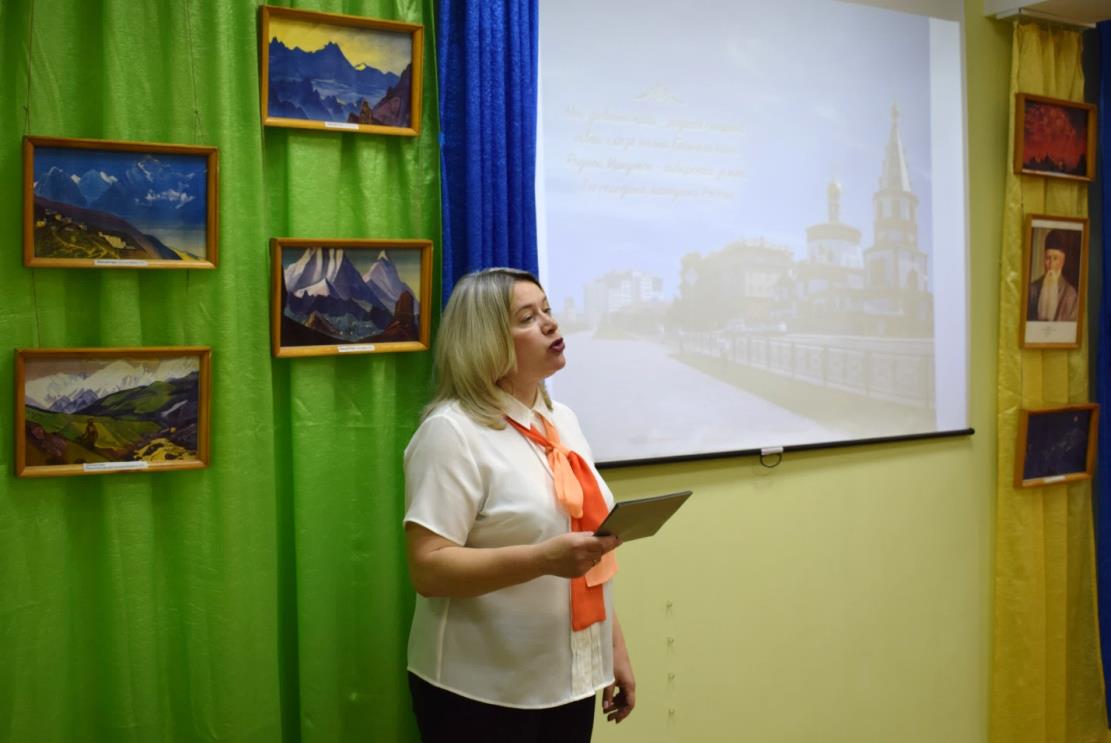 Алатарцева Светлана Петровна, воспитатель МБДОУ г. Иркутска детского сада №116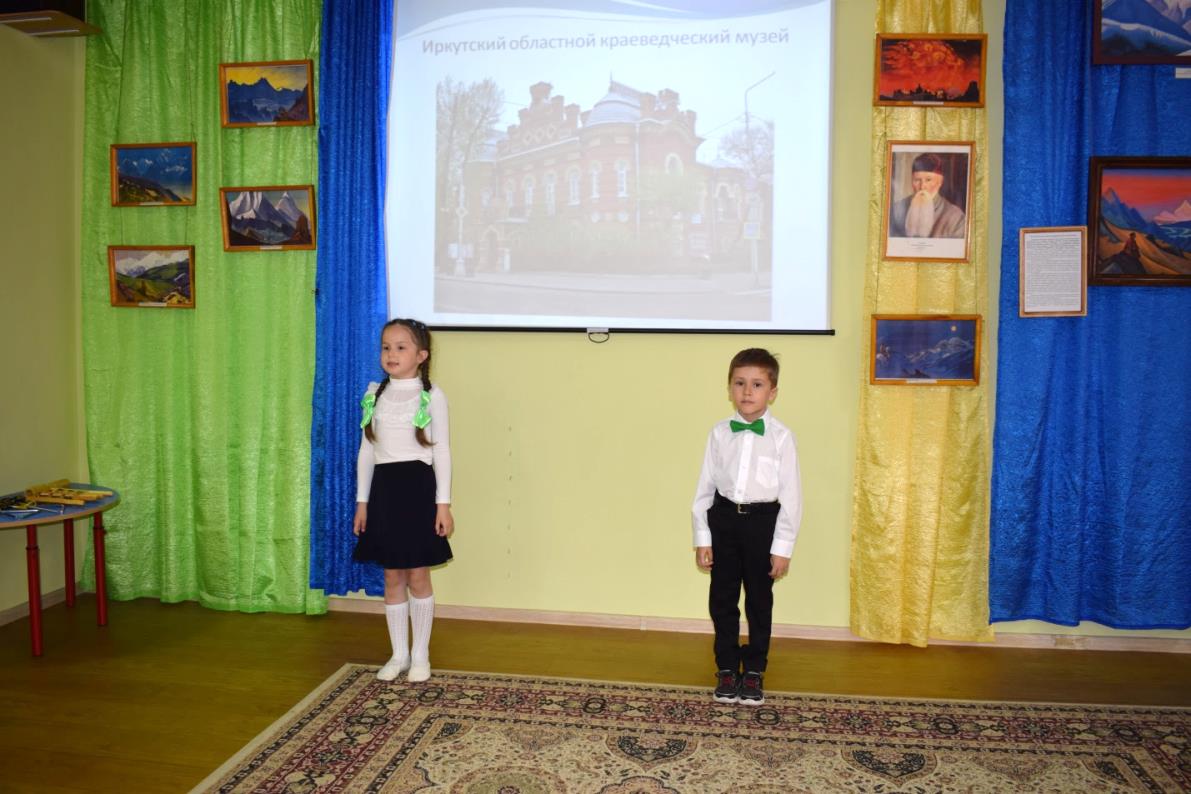 Иркутск исторический. Лопатина Вера и Кузьмин Андрей, воспитанники группы №1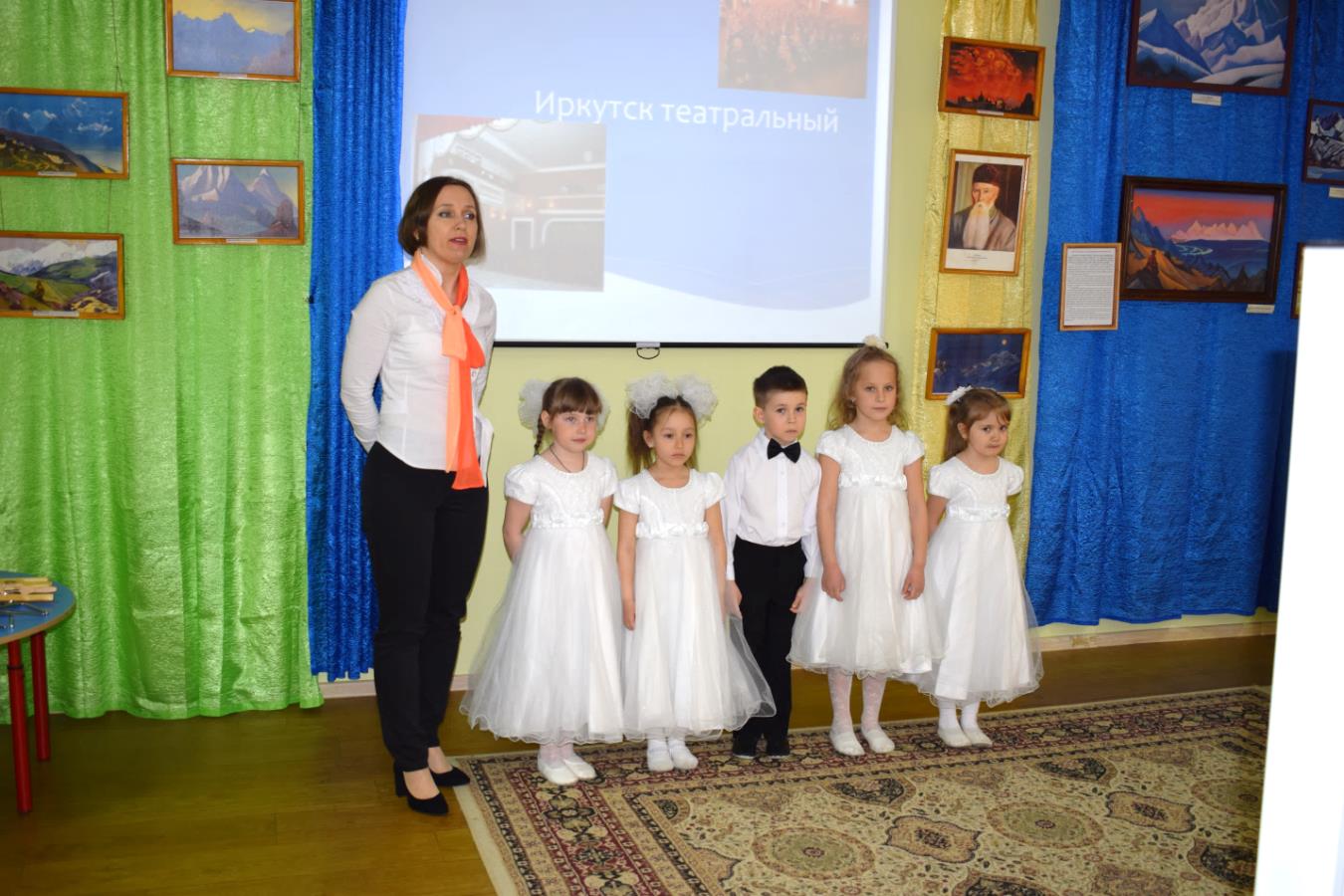 Иркутск театральный. Ванина Елена Анатольевна, музыкальный руководитель и воспитанники подготовительной  группы №7 - Королева Софья, Воропанова Алина, Моисеева Яна, Григоренко Алина, Кириллов Никита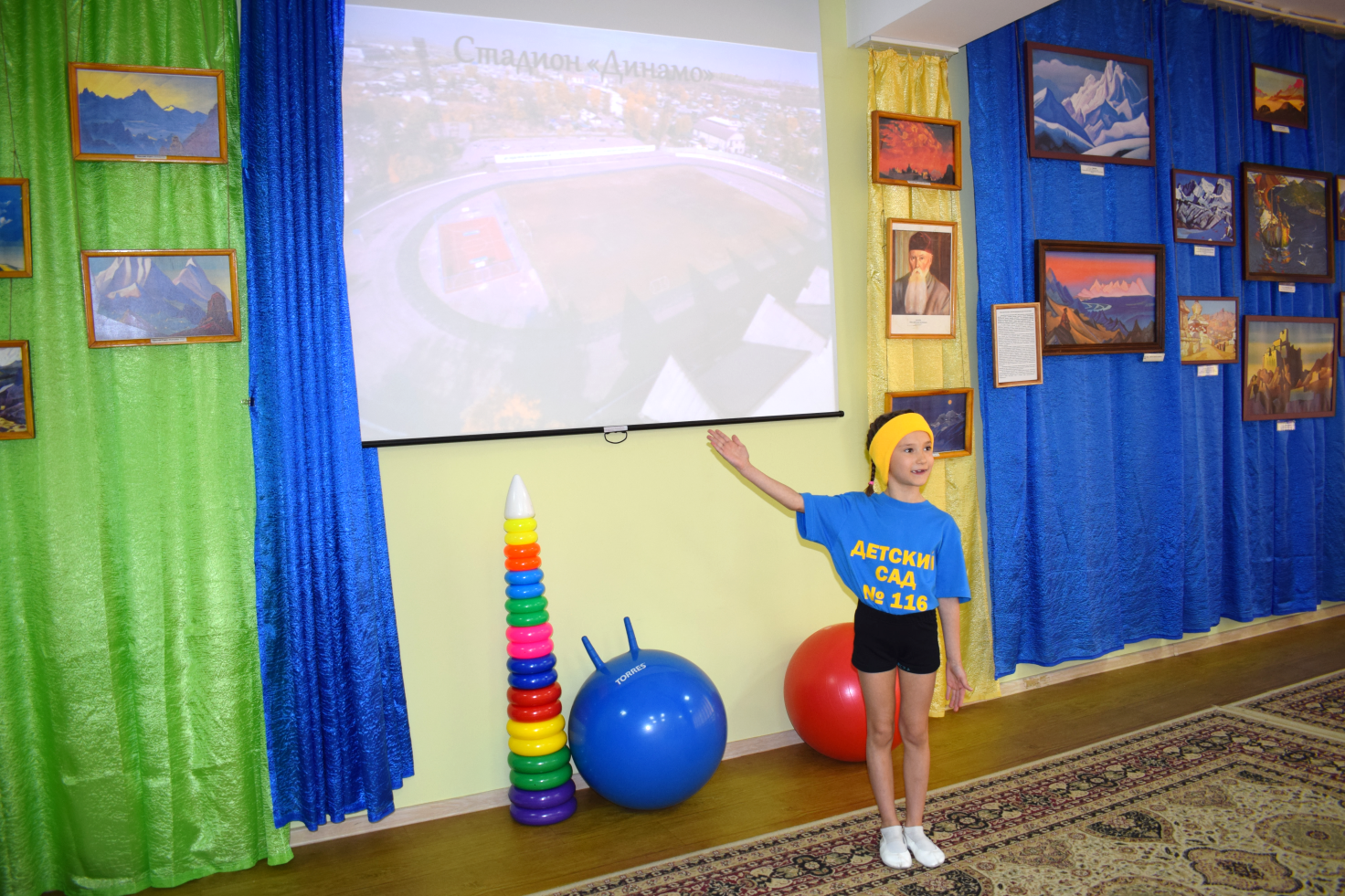 Иркутск спортивный. Дьячкова Леся, воспитанница группы №13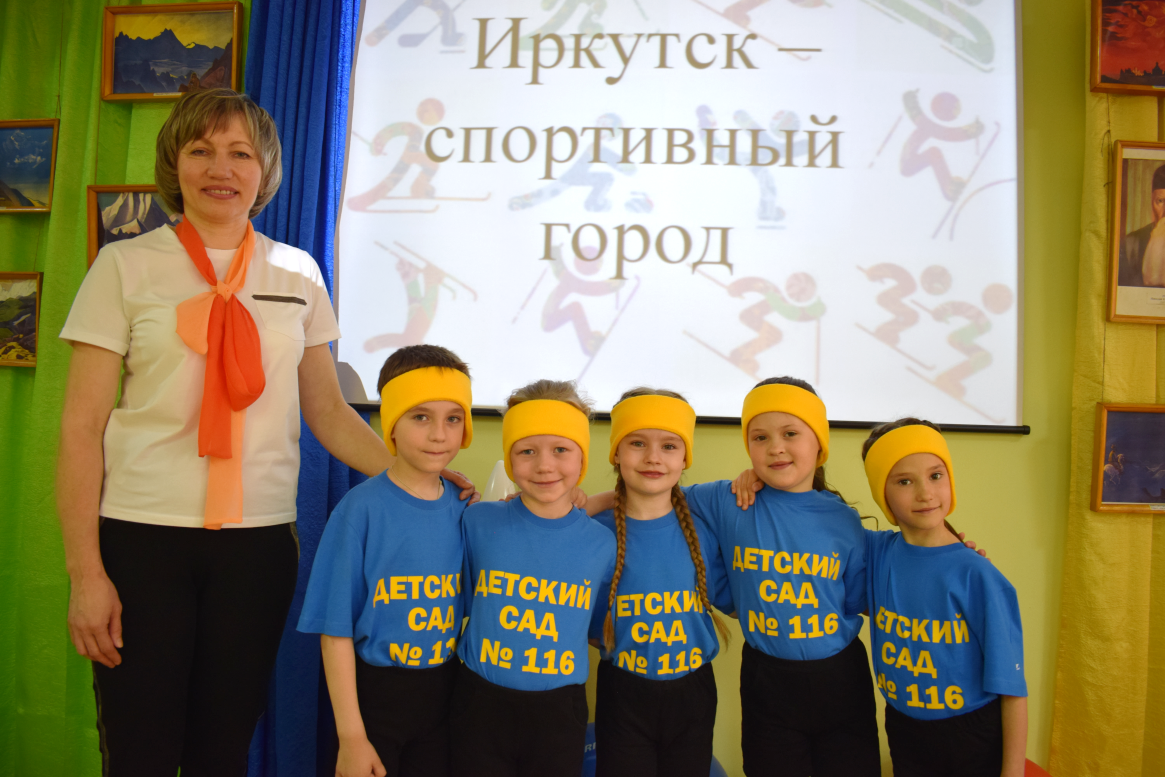 Шульгина Оксана Богдановна, инструктор по физической культуре и воспитанники группы №13- Копылов Дима, Куликова Даша, Копылова Марья, Булатникова Лера, Дьячкова Леся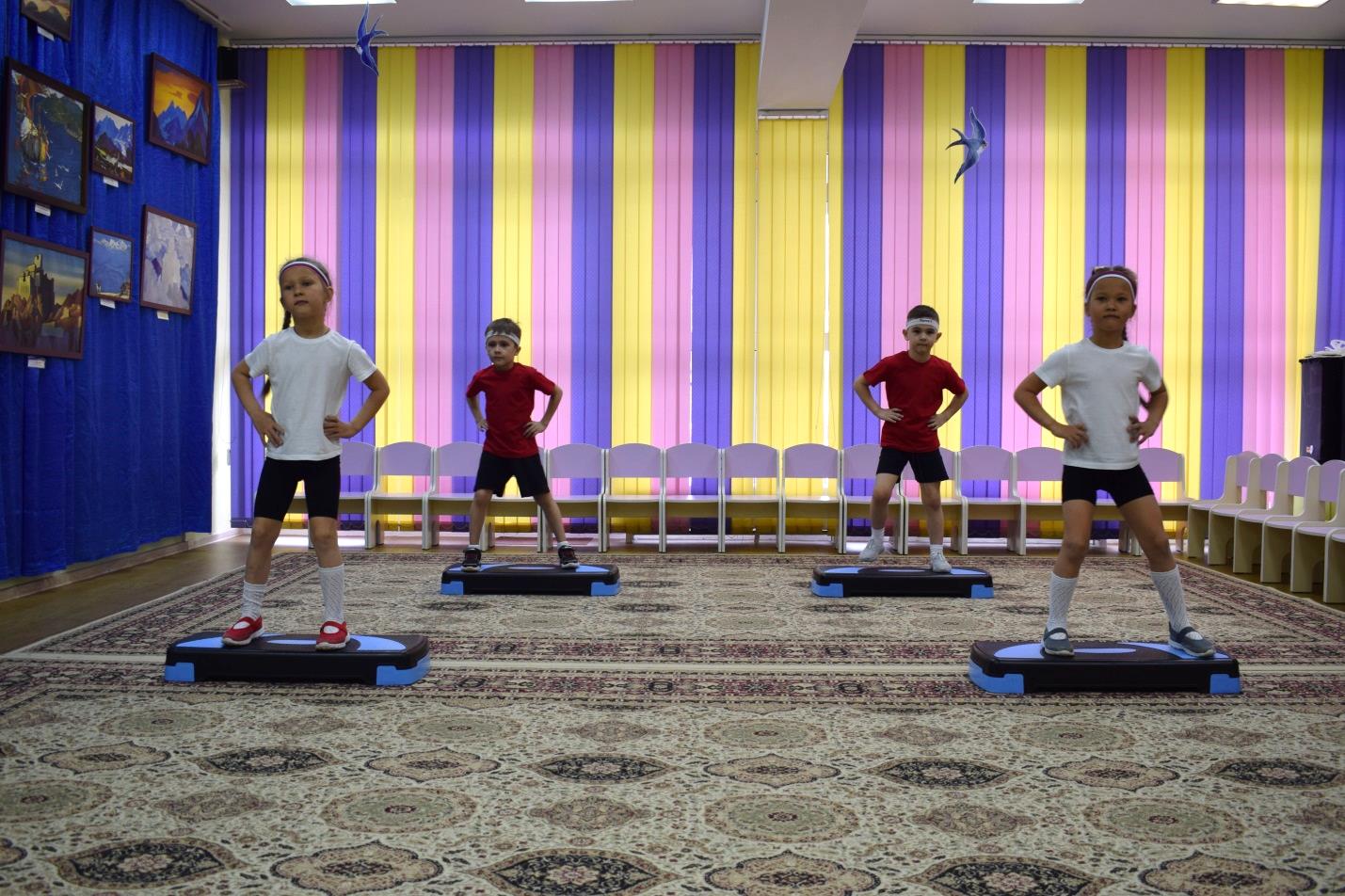 Турченко Мария Владимировна и воспитанники группы №1 - Оганезов Давид, Кузьмин Андрей, Шайхутдинова Полина, Шайхутдинова Даша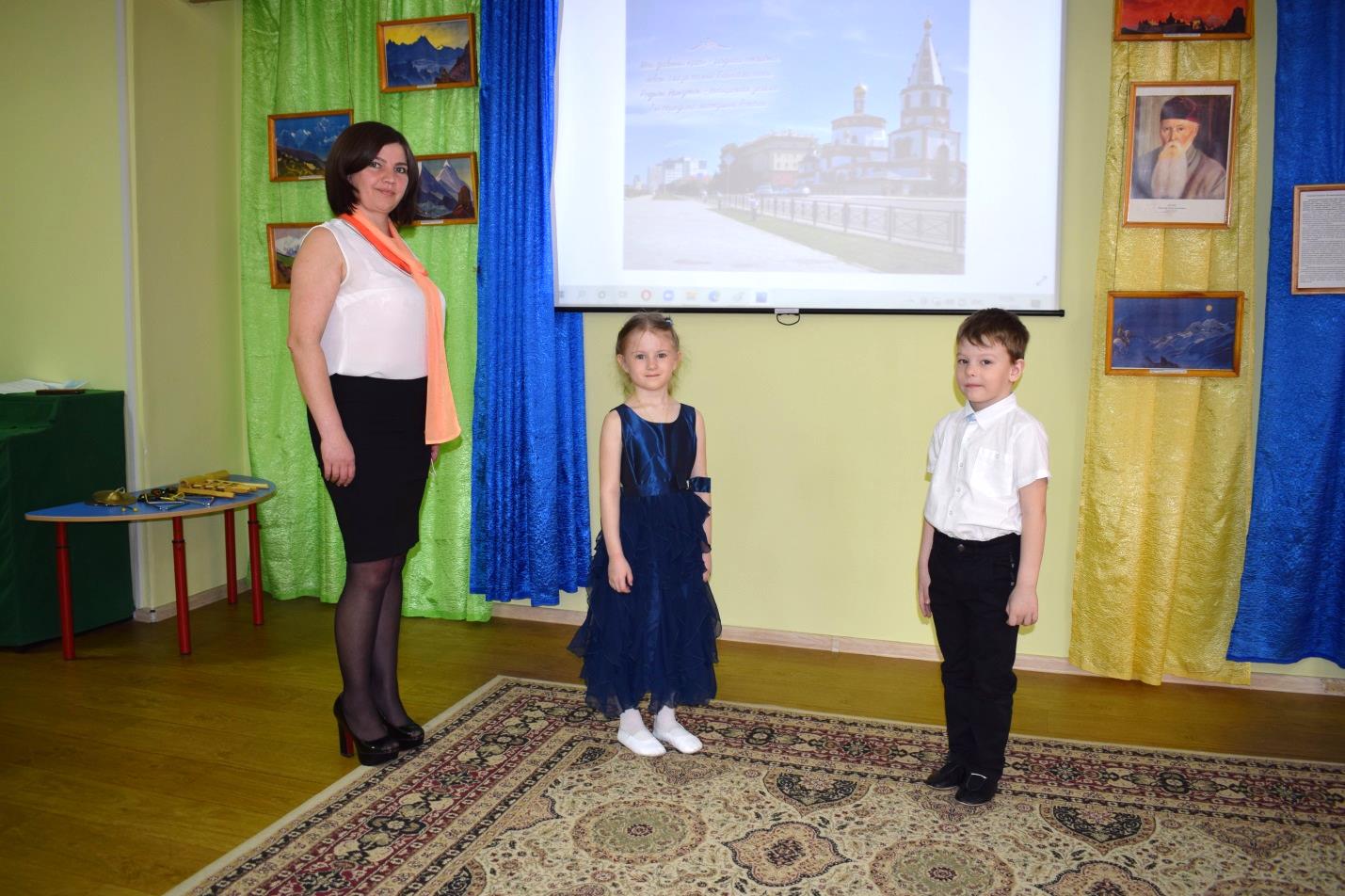 Иркутск читающий. Пуничева Елена Сергеевна, воспитатель и ее воспитанники Крестинина Анна, Немчанинов Роман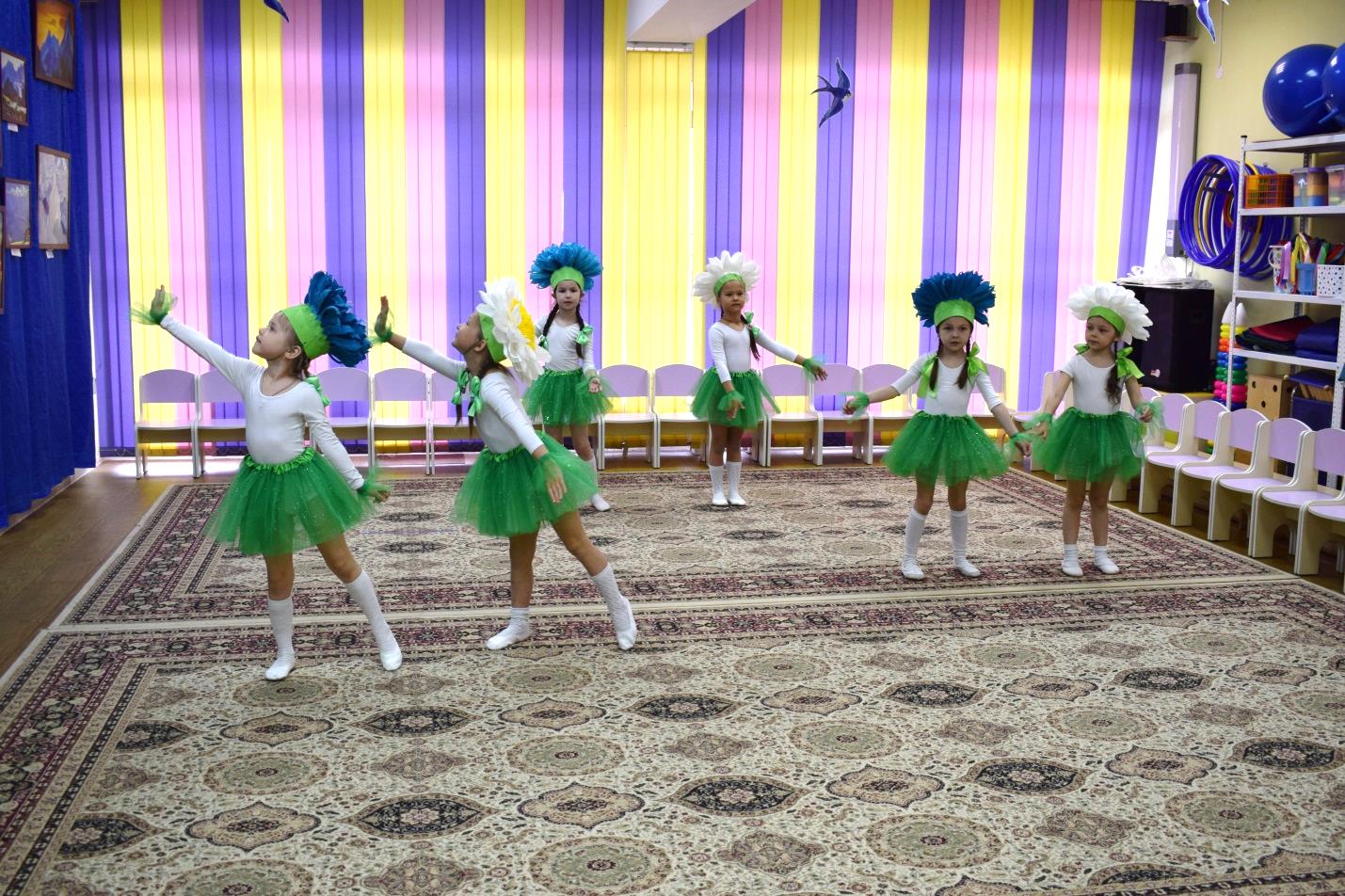 Композиция «Если город танцует» (А.Журбин, И.Резник), старшая группа №1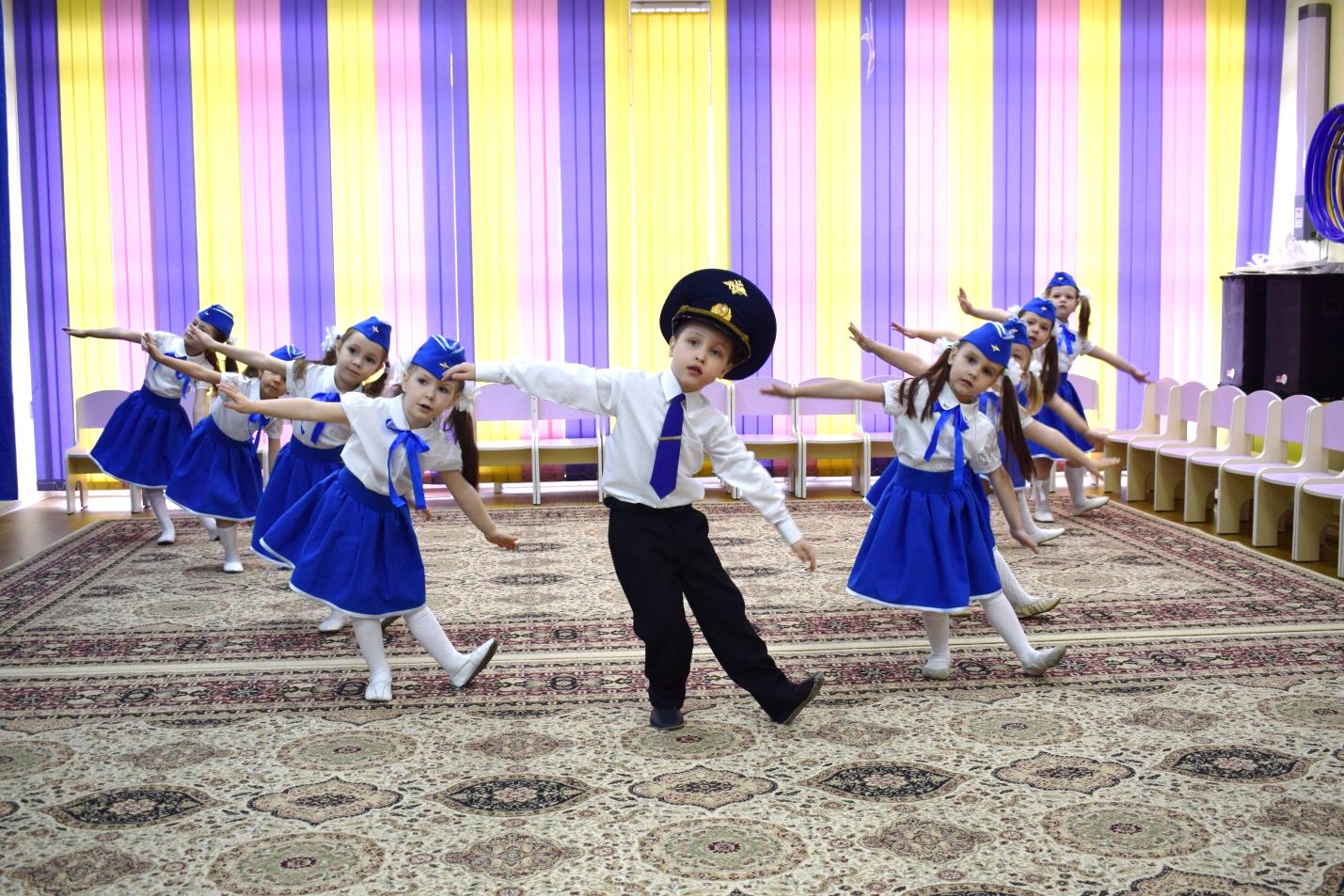 Композиция «А в Иркутске лётная погода» (А. Истомина), средняя группа №10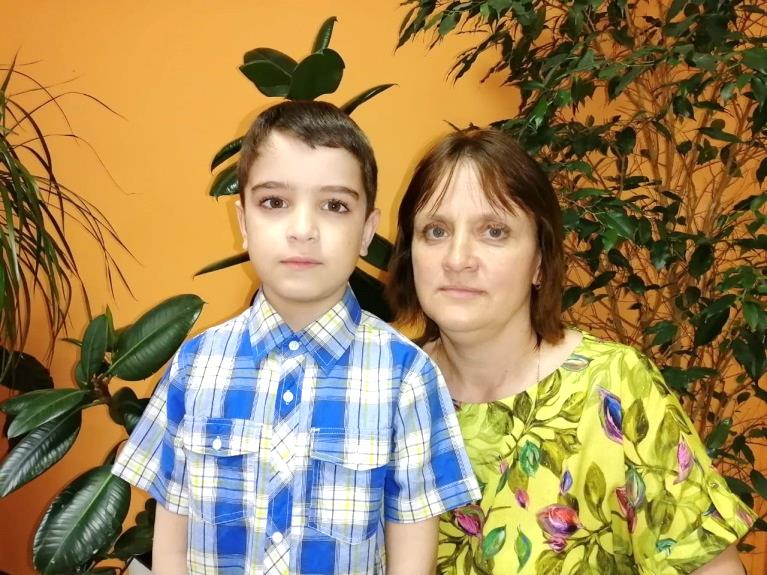 Щеглова Татьяна Михайловна, редактор газеты «Ермачок» и юный корреспондент детской пресс-службы Язиков Вадим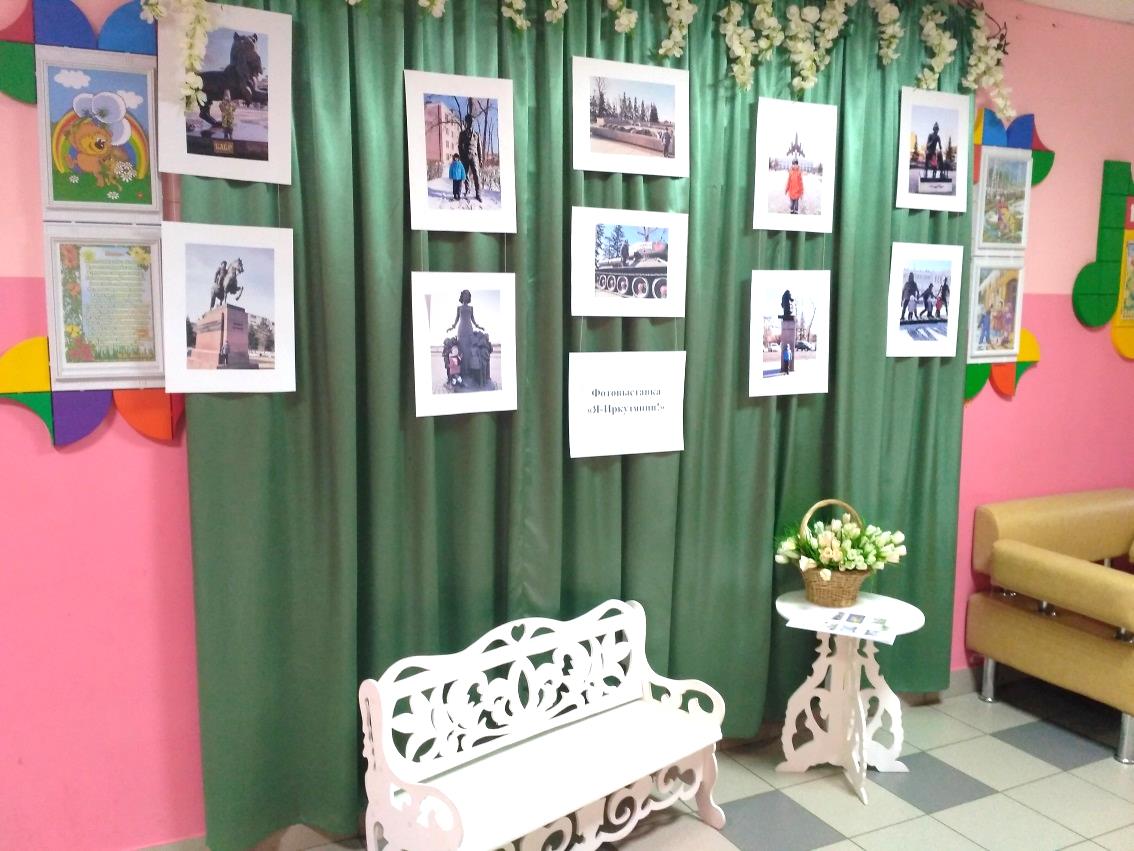 Фотовыставка «Я-иркутянин!»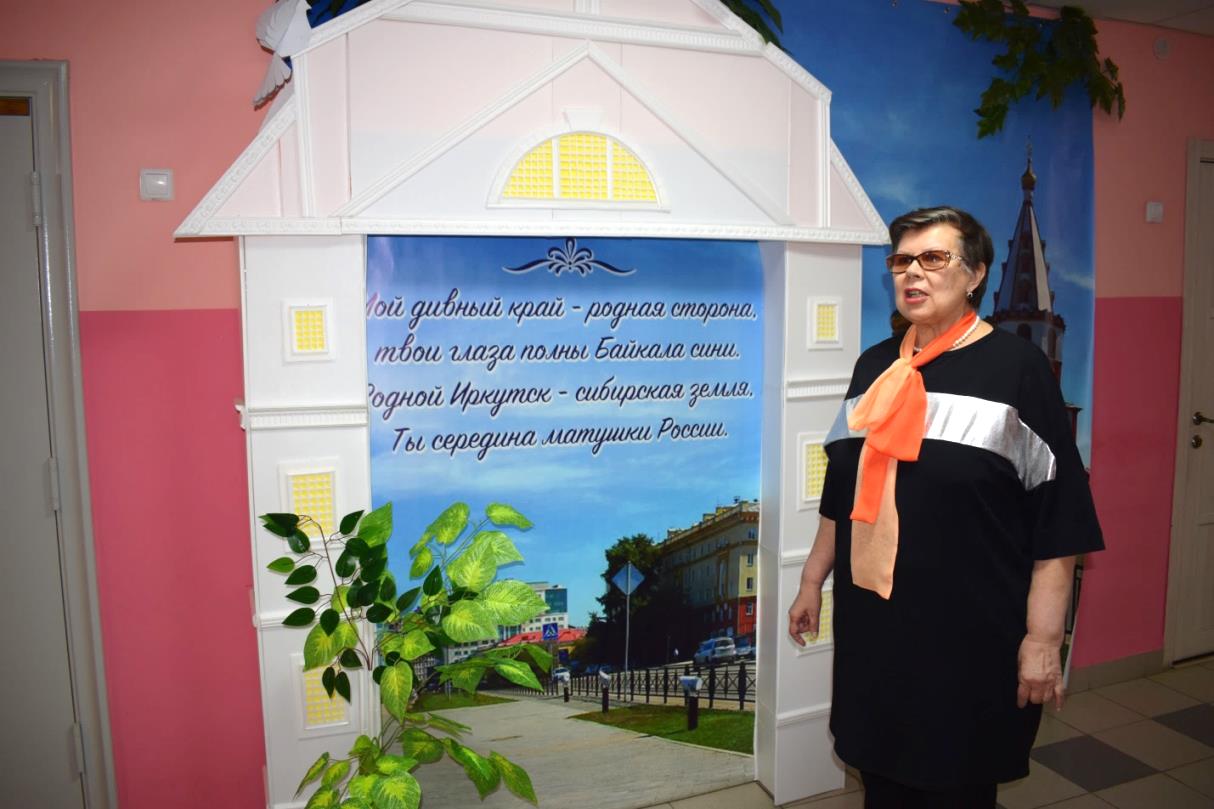 Триумфальная арка и ее изготовитель Лаврикова Нина Петровна, музыкальный руководительФИО выступающих Тема выступленияСавченко Елена Викторовна, методист МКУ «ИМЦРО»Приветственное слово. Преемственность в реализации совместного образовательного проекта  «С Юбилеем, родной город!» в детском саду и начальной школе Иркутск историческийГорбунова Дина Константиновна, воспитатель МБДОУ г. Иркутска детского сада №116 «Музейная педагогика как средство речевого развития дошкольников».Презентация тематической выставки мини-музея ДОУ «Иркутск исторический» (с участием воспитанников: Кузьмин Андрей, Лопатина Вера, Оганезов Давид, Шайхутдинова Полина, Фаттахов Марк, Шайхутдинова Даша, Гайдайчук Варя и Царёва ТаисияСсылка на видео: https://cloud.mail.ru/public/98cw/WRPGe78dXПермякова Дарья Олеговна, воспитатель МБДОУ г. Иркутска детского сада №116«Сотрудничество с семьёй в вопросах речевого развития дошкольников». Презентация фотогалереи «Я – иркутянин!» Ссылка на видео:https://cloud.mail.ru/public/E8VU/vEuRHCtPNПоздравление от семьи Барышникова Ильи, воспитанника группы №2 (исполняет Барышников Дмитрий Геннадьеваич)Ссылка:https://cloud.mail.ru/public/L8N7/sc8AonAhyИркутск театральныйВанина Елена Анатольевна, Колган Алёна Александровна, музыкальные руководители МБДОУ г. Иркутска детского сада №116«Речевое развитие детей старшего дошкольного возраста посредством театрализованной деятельности». Презентация направления проекта «Иркутск театральный» (с участием воспитанников:Королева Софья, Воропанова Алина, Моисеева Яна, Григоренко Алина, Кириллов Никита)Ссылка на видео:https://cloud.mail.ru/public/QNfR/mZCshNLvjИркутск спортивныйШульгина Оксана Богдановна, Турченко Мария Владимировна, инструкторы по физической культуре МБДОУ г. Иркутска детского сада №116 «Здоровьесберегающие технологии как важное условие профилактики речевых нарушений у дошкольников». Виртуальная экскурсия по родному городу «Иркутск спортивный» (с участием воспитанников: Копылов Дима, Куликова Даша, Копылова Марья, Булатникова Лера, Дьячкова Леся) Показ комплекса гимнастических упражнений степ-аэробики (с участием воспитанников: Оганезов Давид, Кузьмин Андрей, Шайхутдинова Полина, Шайхутдинова Даша)Ссылка на видео:https://cloud.mail.ru/public/cXuX/qjpemP7yMИркутск читающийПуничева Елена Сергеевна, Смирнова Людмила Валерьевна, воспитатели МБДОУ г. Иркутска детского сада №116 «Библиотека ДОУ как средство речевого развития детей дошкольного возраста». Презентация тематической выставки библиотеки ДОУ «Иркутск читающий» (с участием воспитанников: Тайдакова Соня, Немчанинов Рома, Жамбалова Настя, Пидорина Соня, Наифантьева Лера, Кузхнецова Соня, Куницын Семён, Ланин Вова и Крестинина Аня)Ссылка на видео:https://cloud.mail.ru/public/oXQK/brK6eHfEuЩеглова Татьяна Михайловна, воспитатель МБДОУ г. Иркутска детского сада №116«Детская пресс-служба в условиях ДОУ как средство речевого развития».Видеоинтервью юных корреспондентов детской пресс-службы «С днём рождения, Иркутск!»Ссылка:https://cloud.mail.ru/public/w4na/mJz1WF3faКолган Алёна Александровна, музыкальный руководитель,Баликевич Наталия Анатольевна, воспитатель МБДОУ г. Иркутска детского сада №116Транспорт в Иркутске. Историческая справка.Выступление воспитанников средней группы №10Ссылка на видео:https://cloud.mail.ru/public/1fMp/j14Q7MeUdАлатарцева Светлана Петровна, воспитатель МБДОУ г. Иркутска детского сада №116, ведущая мероприятия. Поздравление от воспитанницы подготовительной группы №13 Копыловой Марьи, участницы городского конкурса чтецов «Русское слово 2021» и Алатарцевой Светланы ПетровныСсылка: https://cloud.mail.ru/public/WBWJ/Q4ZmmKQZNКолган Алёна Александровна, музыкальный руководитель,Горбунова Дина Константиновна, воспитатель МБДОУ г. Иркутска детского сада №116 Поздравление от воспитанников старшей группы №1, лауреатов I степени V городского хореографического фестиваля-конкурса «Карусель ритмов-2021»Ссылка:https://cloud.mail.ru/public/zeEc/RruNDRMi5Поздравление от музыкальных руководителей МБДОУ г. Иркутска детского сада №116Историческая справка об Амурских воротах и песня Андрея Ляхова «Иркутский вальс»Ссылка: https://cloud.mail.ru/public/5qJf/Hiucb1ujr